Významnou oblasťou podpory Nadácie Volkswagen Slovakia je motivácia k dobrovoľníctvu a angažovanosti zamestnancov spoločnosti Volkswagen Slovakia vo svojom okolí či komunite. Aj materskú školu vo Vinosadoch navštevujú deti, ktorých rodičia pracujú v spoločnosti Volkswagen Slovakia a svojimi aktivitami prispievajú ku kvalite výchovno – vzdelávacej činnosti. Jedným z nich je aj pán Kušnierik, ktorý  upozornil na výzvu Nadácie Volkswagen Slovakia a ako člen Občianskeho združenia „Škôlkár“ bol nápomocný pri realizácii projektu „Malí konštruktéri“ . Ide o projekt, ktorý je zameraný na rozvoj  technického myslenia u detí predškolského veku.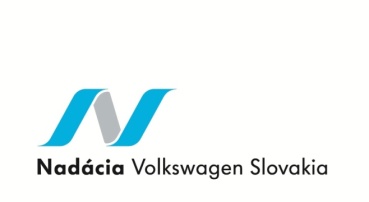 Súčasný trh ponúka množstvo hračiek, ktoré sa často podobajú reálnym predmetom.  Takéto hračky  nepodporujú u detí tvorivosť a technické zručnosti. Rodičia vyberajú deťom hračky typu  postavičiek  z filmov a rozprávok.   Deti  v hre iba napodobňujú  to, čo vidia vo filmoch. Preto je veľmi dôležitý  ponúkať  deťom rôzne konštrukčné stavebnice, ktoré im pomáhajú  rozvíjať jemnú motoriku, zručnosť a koncentráciu, priestorové vnímanie a technické myslenie.Realizáciou projektu  naučíme deti  vnímať rôzne materiály ako  produkty, z ktorých si  môžu  vyrobiť konkrétny predmet,  vytváraním vlastných schém a následným konštruovaním v nich podporíme tvorivosť a predstavivosť.  Manipuláciou s náradím  a pochopením jednoduchých mechanizmov  sa deti postupne naučia elementárnym manuálnym zručnostiam a technickému mysleniu, čím sa zbavia strachu z techniky, čo im v budúcnosti môže pomôcť  pri voľbe povolania.Projekt môžeme rozdeliť do niekoľkých etáp. V prvej etape sa deti zoznámia s vlastnosťami materiálov ktoré v budúcnosti využijú pri tvorbe výrobkov. V ďalšej etape sa deti naučia manipulovať s rôznym náradím a budú skúmať fungovanie a spôsob využitia jednoduchých mechanizmov (páka, naklonená rovina, koleso, magnet...). Posledná etapa je zameraná na konštrukčné spôsobilosti, kde   sa deti naučia orientovať v schémach a naučia sa vytvárať a konštruovať pomocou vlastných schém.PAPIER A JEHO VLASTNOSTI – skôladanie, strihanie, lepenie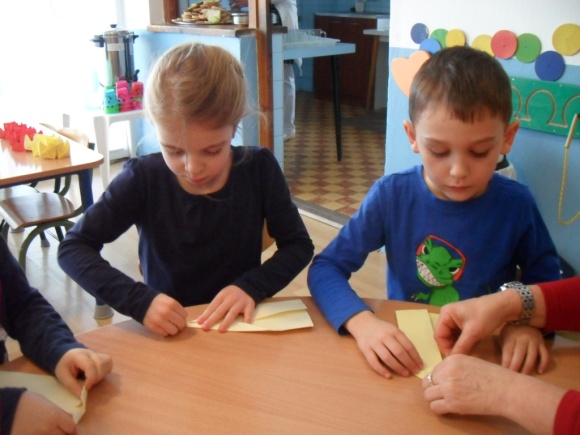 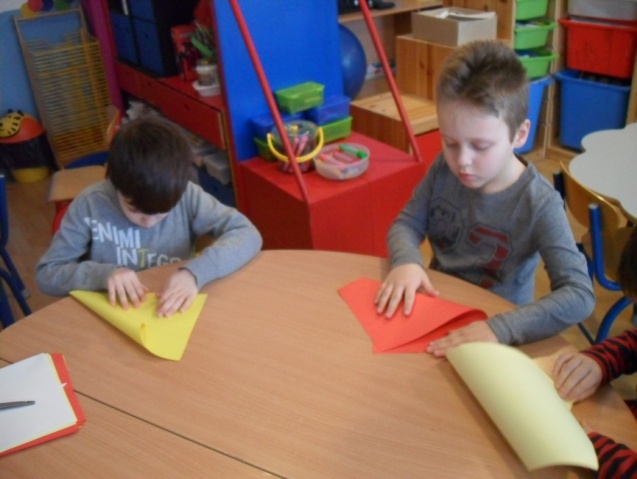 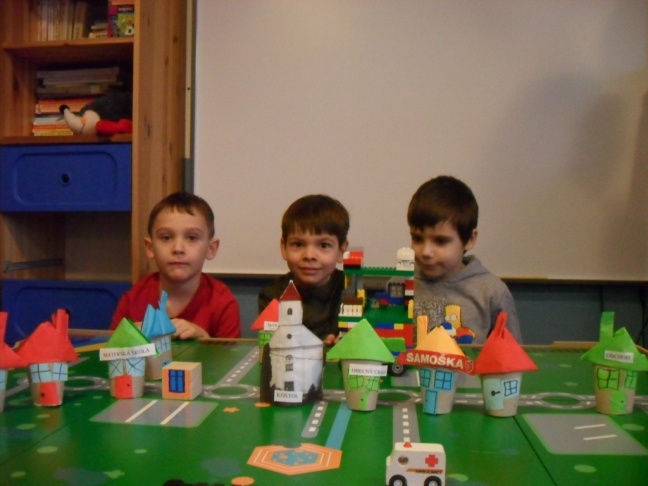 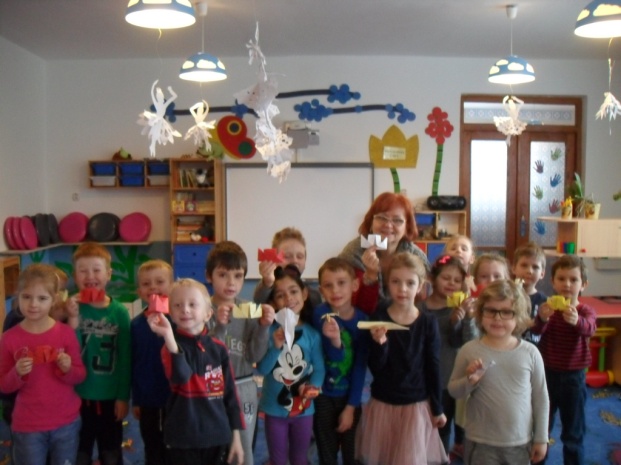 TANGRAM –  hry na čítanie predlohy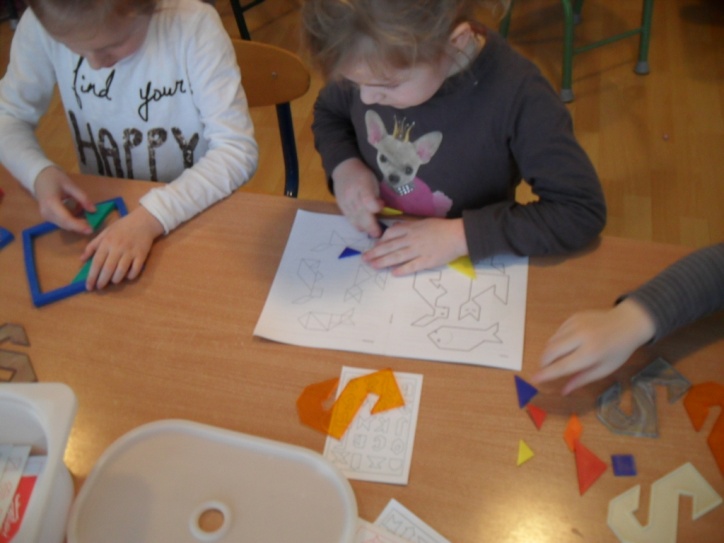 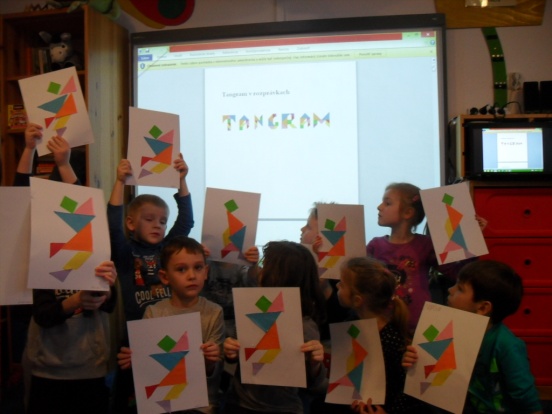 GEOMAG, Stavebnice – skladanie z plánikov a podľa vlastných návrhov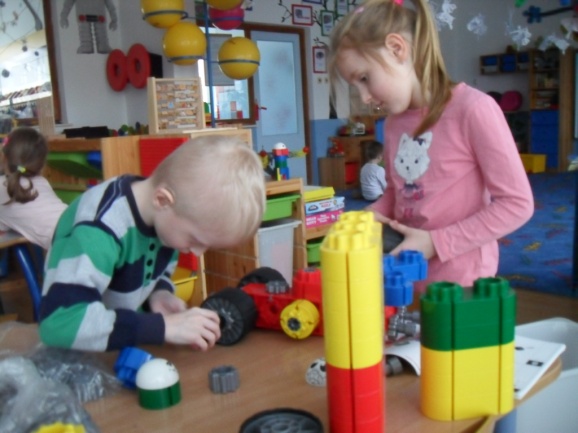 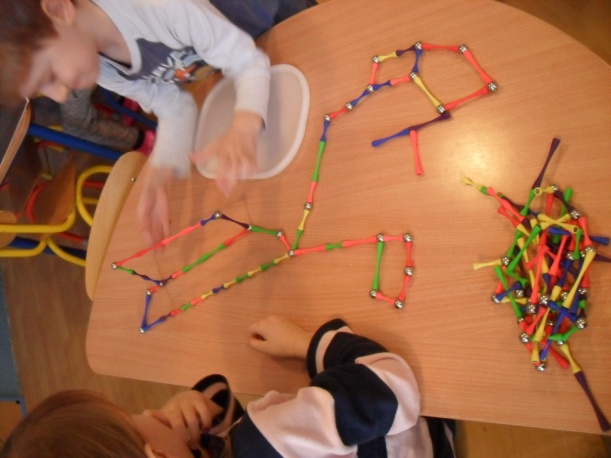 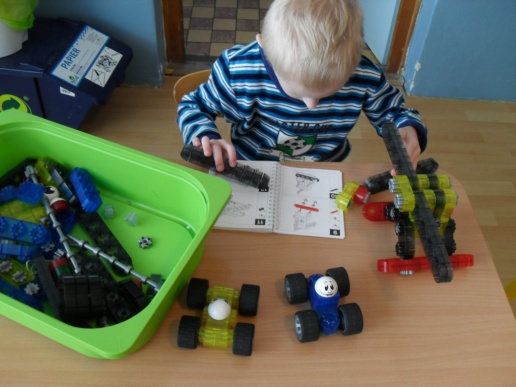 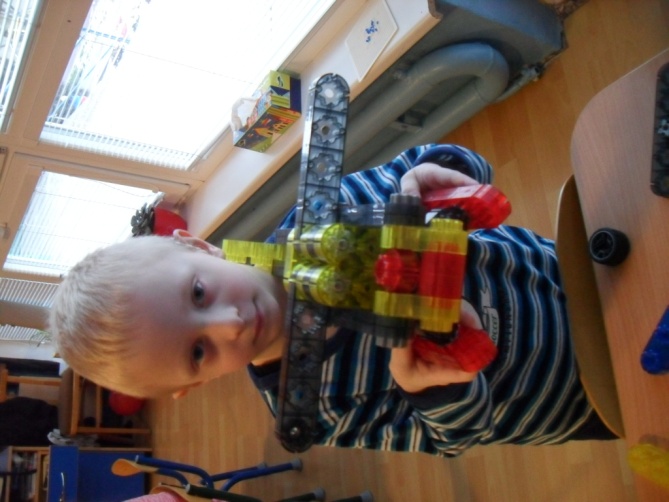 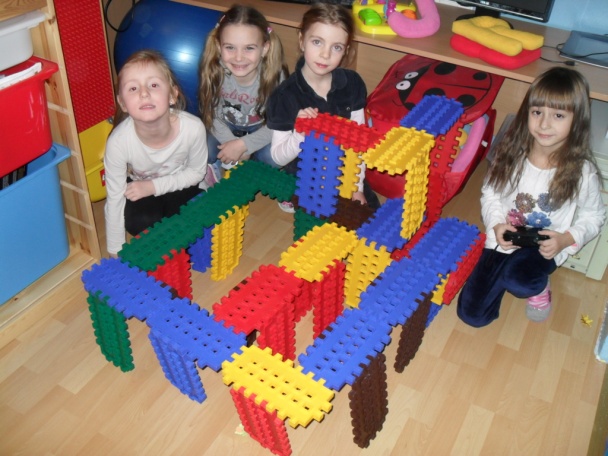 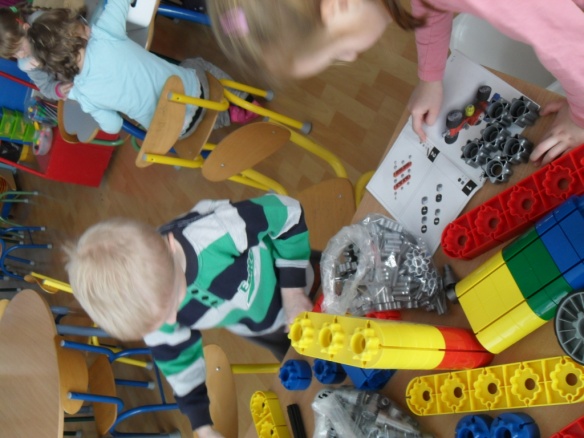 